Test 6                    Variant I                    (Options-7)  Listen and complete the missing information.   (3*5=15 points)Look, read and choose. (6 points)Read and match. (6 points)Read and fill in. (4*5=20 points)5. Make sentences.     (3*1=3 points)1. Johnny/ not finish/ his homework/ yet2. you/ ever/ ride/ a horse3. Donna/ never/ visit/ Wales6. Read and circle. (3*2=6 points)1. Fred has hurt/hurt his back last week.2. Anna has cut/cut herself while she was making dinner.3. Dad isn’t here. He’s been/gone to the supermarket.7. Complete the sentences with the correct reflexive pronoun (myself, yourself, himself, herself, itself, ourselves, yourselves, themselves ). (3*1=3points)Alan made …a sandwich.I hurt …while I was skiing.Did they enjoy … at the cinema?8. Read and choose. A, B or C.  (15 points )	Dear Tony,	How’s it going? Hope you had a nice weekend. I’m writing to tell you what happened at my birthday party.	My birthday party was last Saturday. All of my friends came over and we had a great time. But guess what happened? My dog ran in and knocked over my birthday cake! As I was trying to catch the cake, I hit my head on the table and got a black eye! Then I fell on my cake! My sister took a picture of me, too – I look so silly with cake all over my head, but I really enjoyed it	I can’t wait to see you and tell you all about it and show you the picture!	See you soon,	RyanTest 6                    Variant II                    (Options-7)  Listen and complete the missing information.   (3*5=15 points)Look, read and choose. (6 points)Read and match. (6 points)Read and fill in. (4*5=20 points)5. Make sentences.     (3*1=3 points)1. Patty/ just/ make/ lunch2. Bob/ live here/ for/ ten years3. She/ be/ a teacher/ since 20006. Read and circle. (3*2=6 points)1. Ben has bought/bought a car in 2008.2. Sue has been/gone to Madrid. She came back yesterday.3. When has she called/did she call you?7. Complete the sentences with the correct reflexive pronoun. (myself, yourself, himself, herself, itself, ourselves, yourselves, themselves ). (3*1=3points)1. Billy burned… in the kitchen yesterday.2. I can’t believe you made the cake …!3. We organized the school play … .8. Read and choose. A, B or C.  (15 points )	Dear Tony,	How’s it going? Hope you had a nice weekend. I’m writing to tell you what happened at my birthday party.	My birthday party was last Saturday. All of my friends came over and we had a great time. But guess what happened? My dog ran in and knocked over my birthday cake! As I was trying to catch the cake, I hit my head on the table and got a black eye! Then I fell on my cake! My sister took a picture of me, too – I look so silly with cake all over my head, but I really enjoyed it	I can’t wait to see you and tell you all about it and show you the picture!	See you soon,	RyanBradford sports CentreFirst name: 0) HanrySurname: 1)……Age: 2)……Sport: 3)…..Date: 4) 20…..Cost: 5) €……  1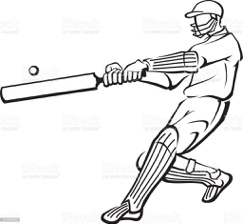 2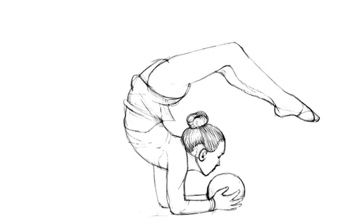  3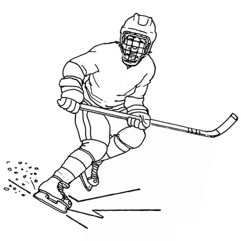 hurtbruisebreak my leg an eyemy back    Sure! Count me in!A: Have you ever tried judo?B: …A: Are you sure this is a good idea?B: …A: Would you like to play baseball?B: …A: Jenny has hurt her back.B: …Why is Ryan writing to Tony?      A to tell him about what happened at his birthday partyB to tell him about his sister’s birthday partyC to ask him to come to his birthday partyWhat happened to Ryan?A He hit the table.  B He knocked over his cake.C He got a black eye.Who tried to catch the cake?A RyanB Ryan’s sisterC Ryan’s friendBradford sports CentreFirst name: 0) HanrySurname: 1)……Age: 2)……Sport: 3)…..Date: 4) 20…..Cost: 5) €……  1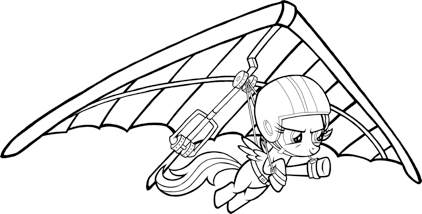       2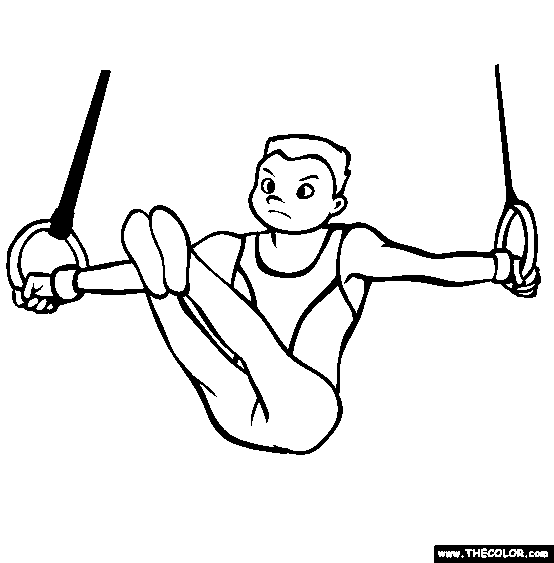     3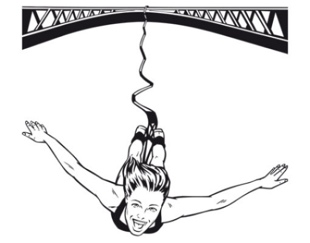 burntwisthit my anklemy fingermy head    Sure! Count me in!A: Are you sure this is a good idea?B: …A: Have you ever tried judo?B: …A: Jenny has hurt her back.B: …A: Would you like to play baseball?B: …Who came to Ryan’s birthday party?      A his relatives B his parentsC his friendsWhat did Ryan try to catch?A the dogB the cakeC his sisterHow did Ryan feel about the party?A tiredB sillyC happy